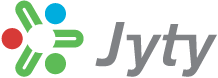    Jyty Vammala ry järjestää 

Torstaina 27.4.2017
17.15 Lauhamon linja-autotalli
17.30 Lähtö Vammalan linja-autoasemalta 
18.00 Huittinen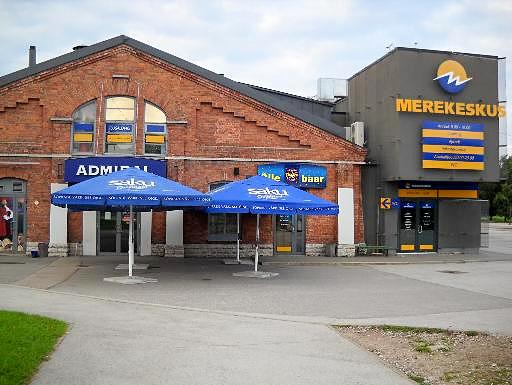 Matkalla pysähdys 20:30 Viking XPRS lähtee kohti Tallinnaa, 
            yö laivassa, B2 –hytti (alavuoteet)
Perjantaina 28.4.2017
7.00 Laivasta alkaa maihinnousu 
Lisämaksusta aamiainen Kochi Aidad:ssa Kiertoajelu 2 h (sis. hintaan)18.00 Laiva lähtee kohti Helsinkiä
20.30 Helsingin satamassa
noin 24.00 paluu VammalaanMatkan hinta: jäsen 20 euroa, muut 40 euroa
Matkalla Pre Order –ennakkotilaus -mahdollisuusLisämaksusta:Buffet laivalla 26 € /hlö/suunta, hytti paluulaivalle 20€, Koch Aidat aamiainen 10,50Sitovat ilmoittautumiset viimeistään 24.3.2017 Tarja Alanen puh. 050 367 0317 tai tarja.alanen@satuoy.fi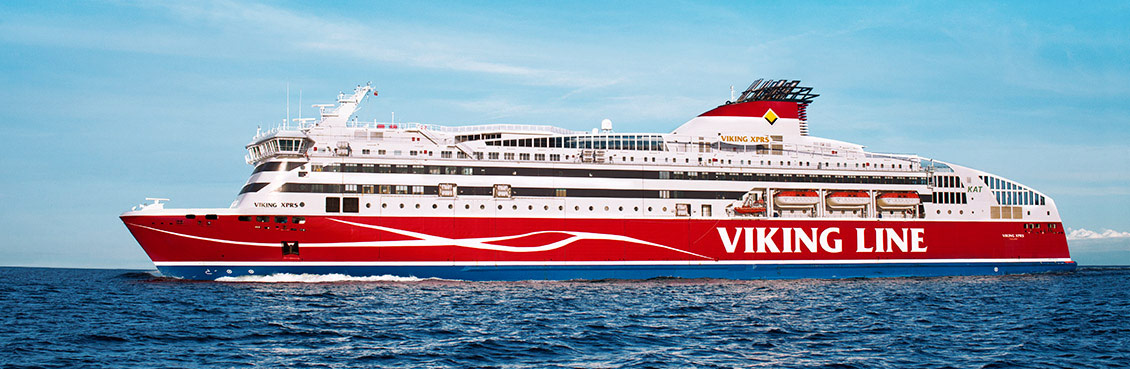 